О внесении дополнений в решение Совета сельского  поселения Еремеевский  сельсовет муниципального района Чишминский район Республики Башкортостан от 10.06.2016 г. №12 «Об утверждении Положения о комиссиях по соблюдению требований к служебному поведению муниципальных служащих Администрации сельского  поселения Еремеевский сельсовет муниципального района Чишминский район Республики Башкортостан и урегулированию конфликта интересов»В целях приведения Положения о комиссиях по соблюдению требований к служебному поведению муниципальных служащих Администрации сельского поселения Еремеевский сельсовет  муниципального района Чишминский район Республики Башкортостан и урегулированию конфликта интересов, утвержденного решением Совета сельского поселения Еремеевский сельсовет  муниципального района Чишминский район Республики Башкортостан от 10.06.2016 г. №12, в соответствие с действующим федеральным законодательством, регулирующим вопросы противодействия коррупции, Совет сельского поселения Еремеевский сельсовет муниципального района Чишминский район Республики Башкортостан решил:1. Внести в решение Совета сельского поселения Еремеевский сельсовет  муниципального района Чишминский район Республики Башкортостан от 10.06.2016 г. №12  «Об утверждении Положения о комиссиях по соблюдению требований к служебному поведению муниципальных служащих Администрации сельского поселения Еремеевский сельсовет  муниципального района Чишминский район Республики Башкортостан и урегулированию конфликта интересов» (далее - Положение) дополнение следующего содержания:Пункт 5 Положения изложить в новой редакции:      «Комиссия образуется нормативным правовым актом муниципального органа. указанным актом утверждаются состав комиссии  и порядок ее работы.		      	В состав комиссии входят председатель комиссии, его заместитель,  секретарь и члены комиссии. Все члены комиссии при принятии решений  обладают равными правами. В отсутствие председателя комиссии его  обязанности исполняет заместитель председателя комиссии.	В состав комиссии входят:      	а) председатель комиссии - заместитель руководителя муниципального органа;      	б)  заместитель председателя комиссии, назначаемый руководителем  муниципального органа из числа членов комиссии, замещающих  должности муниципальной службы в муниципальном органе;      	в)  секретарь  комиссии  -  должностное лицо, ответственное за работу по профилактике коррупционных и иных правонарушений;      	г) члены комиссии - муниципальные служащие по вопросам  муниципальной  службы и кадров, юридического (правового)  подразделения,  других подразделений муниципального органа, определяемые его руководителем.	д) представитель органа Республики Башкортостан по профилактике  коррупционных и иных правонарушений (по согласованию)В пункте 6 Положения подпункт «а» исключить.Подпункт «а» пункта 10 Положения изложить в новой редакции:	«а)  непосредственный  руководитель  муниципального  служащего, в  отношении  которого  комиссией  рассматривается  вопрос  о соблюдении  требований  к  служебному  поведению и (или) требований  об урегулировании  конфликта  интересов,  и  определяемые  председателем комиссии  два  муниципальных  служащих,  замещающих в органе местного  самоуправления должности муниципальной службы, аналогичные должности,  замещаемой  муниципальным  служащим,  в  отношении которого комиссией  рассматривается этот вопрос».В пункте 16 Положения слова «сельского поселения Чишминский  сельсовет муниципального органа» заменить на слова «Администрации сельского поселения Еремеевский сельсовет  муниципального района Чишминский район Республики Башкортостан».В пункте 16.1 Положения после слова «службой» добавить слово «Администрации».Подпункт «а» пункта 18 Положения изложить в новой редакции:	«а)  в течение 3 дней назначает дату заседания комиссии. При этом дата заседания комиссии не может быть назначена позднее 7 дней со дня  поступления указанной информации».В пункте 21 Положения слова «как правило» исключить.В пункте 36 Положения цифру «7» заменить на цифру «3».2. Обнародовать настоящее решение в порядке, установленном Уставом Сельского поселения Еремеевский сельсовет  муниципального района Чишминский район Республики Башкортостан, разместить на официальном сайте Администрации Сельского поселения Еремеевский сельсовет  муниципального района  Чишминский район Республики Башкортостан в разделе «Совет».3. Контроль за исполнением настоящего решения возложить на постоянную комиссию Совета Сельского поселения Еремеевский сельсовет  муниципального района Чишминский район Республики Башкортостан по  социально-гуманитарным вопросам (Абдурахманова Н.Р.).БаШКортостан РеспубликАҺыШишмӘ районыМУНИЦИПАЛЬ РАЙОНЫныҢӢӘРМИ АУЫЛ СОВЕТЫауыл биЛӘмӘҺе СОВЕТЫ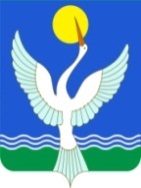 СОВЕТ СЕЛЬСКОГО ПОСЕЛЕНИЯЕРЕМЕЕВСКИЙ сельсоветМУНИЦИПАЛЬНОГО РАЙОНАЧишминскИЙ районРЕСПУБЛИКИ БАШКОРТОСТАНКАРАР «06» сентябрь 2022 й.№ 148РЕШЕНИЕ      «06» сентября 2022г.Глава сельского поселения Еремеевский сельсовет Х.Ш. Исмагилов